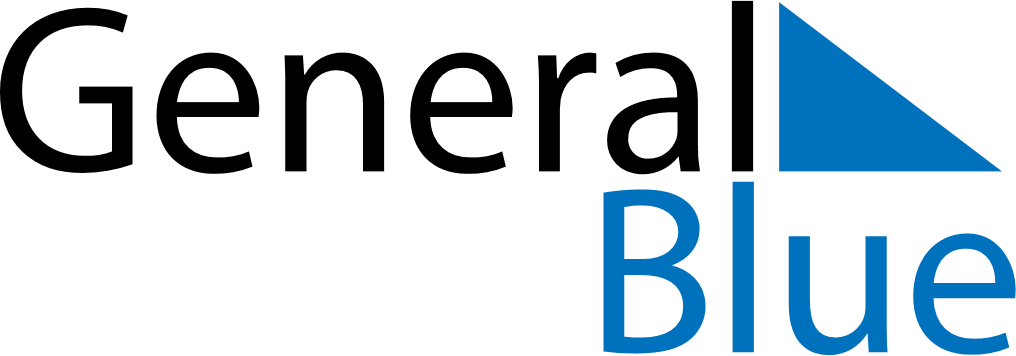 2023 – Q2Germany  2023 – Q2Germany  2023 – Q2Germany  2023 – Q2Germany  2023 – Q2Germany  2023 – Q2Germany  AprilSundayMondayTuesdayWednesdayThursdayFridaySaturdayApril1April2345678April9101112131415April16171819202122April23242526272829April30MaySundayMondayTuesdayWednesdayThursdayFridaySaturdayMay123456May78910111213May14151617181920May21222324252627May28293031MayJuneSundayMondayTuesdayWednesdayThursdayFridaySaturdayJune123June45678910June11121314151617June18192021222324June252627282930JuneApr 6: Maundy ThursdayApr 7: Good FridayApr 9: Easter SundayApr 10: Easter MondayMay 1: Labour DayMay 14: Mother’s DayMay 18: Ascension DayMay 28: PentecostMay 29: Whit Monday